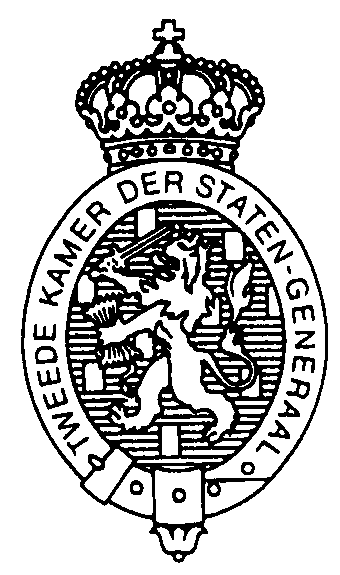 Den Haag, 22 december 2008 Voortouwcommissie:vaste commissie voor Verkeer en Waterstaat Activiteit:Inbreng feitelijke vragen Datum:donderdag 15 januari 2009Tijd:14.00 uurOnderwerp:Geactualiseerd Aanvalsplan OV-chipkaartGriffier:I.B. SneepNoot:Activiteitnummer:2008A02546